Recruitment IT| Recruitment Non-IT |Business Development |Administration |Client Mgmt Industry exposure: Fine dining Restaurants | Hotels | SPA & Resorts | IT Recruitment |Career Objective: I strive to be an integral part of a dynamic & growing organization. I am looking for a challenging role that will foster my career advancement and long-term relationship in an organization where my education, experience and talent could make a significant contribution towards organizational objectives.   Working Experience: (7 years)We Search Recruitment Consultancy DUBAI                     	OCT’ 2015-Till DateRole: Business Development Executive (IT Recruitment)Nature of Job: Client base Expansion, Relationship Management, Head Hunting, Admin Work Profile:Manage account and meet or exceed targets relating to revenue growth, profit margin, customer relation & customer acquisition.Adhere to all quality standards and processes for the acquisition of customer, opportunities & submission of tender & contract document.Management processing and manage order levels maintaining the database.Provide regular feedback to senior management about the market place and competitor activity.Develop Effective working relationships with customer through regular meetings and identify & obtain further sales & business development opportunities.Identify requirements of new openings & to anticipate and potentially lead the market.Contacting clients to inform them about the new development with the companies’ services developing quotes and proposals.Negotiating and renegotiating by phone, email & in person.SFC Group, (UAE)  	Sept  2014- Sept 2015Role: Customer Relation & Admin AssistantNature of Job:  Administration tasks of the brand.Work Profile:•Ensure and provide flawless, upscale, professional and high class guest service experiences•Analyse customer feedback and provide strategic direction to continuously improve overall rating•Respond to guests needs and anticipate their unstated ones•Expect and react promptly to guests’ requirements and inquires•Actively listen and resolve guests’ complaints•Oversee and coordinate all arrivals and departures of special guests (VIPs, SAs etc)•Coordinate and manage communication between guests and staff and follow up to ensure complete service recovery•Promote all amenities, conveniences and programs offered•Direct, coach and manage guest relations team to ensure all standards and operating procedures are adhered toAppraise team’s performance and produce reports•Examine activities logbook, assign tasks appropriately and implement control schedule dailyParadise Island Resort & SPA	                       	   	                     Jan 2012-July 2014Role: Department in Charge (Admin & Training)  Nature of job: Training, Performance Management, Administration, reception tasksWork Profile:Giving trainings for new staffs, motivating and inspiring the team members.Performance appraisal and management for staffUpdating monthly inventory of spa products in stores of spa.Handling spa reception, telephone calls. Direct bookings for walk in customers.Taj Exotica (Goa)                                       				        July 2010- Jan 2012Role: Guest Service Coordinator                          Park Hyatt (Goa)                                      			                  April 2009- March 2010Role: Restaurant Hostess                     Academic Qualifications:Professional Qualifications:Completed one year Diploma BTEC Higher National Certificate in Aviation, Hospitality, and Travel Management   through Frankfinn Institute of Air Hostess training, Margao.Awards & Recognitions:Certified for living the core value of Taj company " PASSION FOR EXELLENCE"Certified for participating in "CUSTOMER INTERACTION PROGGRAM" through Frankfinn instituteCertified for successful completion of Cabin Crew in-flight Training in "JET AIRWAYS" Key Strengths:Friendly by naturePositive attitudeHelpfulInitiativeGoal oriented Interests:Dancing SingingGardeningListening to Music Personal Information:   Nationality - IndianDate of Birth   : 22nd Sep 1990Marital Status  : SingleLanguage Known: English, Hindi, Marathi, KonkaniFirst Name of Application CV No: 1668702Whatsapp Mobile: +971504753686 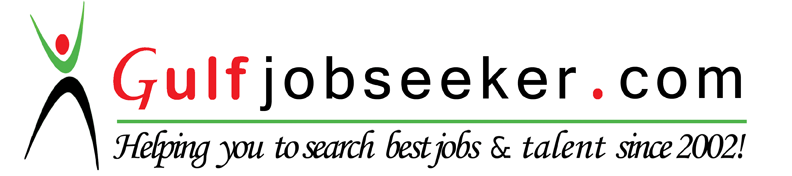 InstituteQualificationSpecializationYearPeriyar UniversityBachelors of ArtsSociology, English2012Goa BoardIntermediate Arts2008